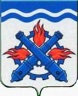 РОССИЙСКАЯ ФЕДЕРАЦИЯДУМА ГОРОДСКОГО ОКРУГА ВЕРХНЯЯ ТУРАШЕСТОЕ СОЗЫВДевятое заседание РЕШЕНИЕ №  5	20 февраля 2020 года г. Верхняя Тура Об информации в сфере культуры и спорта за 2019 год Руководствуясь планом работы Думы Городского округа Верхняя Тура на 2020 год, заслушав информацию заместителя главы администрации Городского округа Верхняя Тура Аверкиеву И.М.  в сфере культуры и спорта за 2019 год, в соответствии с положением «О контроле за исполнением органами местного самоуправления и должностными лицами местного самоуправления Городского округа Верхняя Тура полномочий по решению вопросов местного значения», Уставом Городского округа Верхняя Тура, учитывая заключение депутатской комиссии по местному самоуправлению и социальной политике от 13.02.2020 года № 2,ДУМА ГОРОДСКОГО ОКРУГА ВЕРХНЯЯ ТУРА РЕШИЛА:1.Информацию в сфере культуры и спорта за 2019 год принять к сведению (прилагается).2. Настоящее решение вступает в силу с момента принятия.Председатель ДумыГородского округа Верхняя Тура					И.Г. МусагитовПриложениек Решению Думы Городского округа Верхняя Тураот 20 февраля 2020 года № 5Отчет Комитета по делам культуры и спорта за 2019 годКомитет по делам культуры и спорта  реализовал  свою деятельность в рамках Муниципальной программы «Развитие культуры, физической культуры, спорта и молодежной политики в Городском округе Верхняя Тура до 2020 года», утвержденной Постановлением Администрации № от 31.12.2014 г.В ведении КДКиС находилось 7 учреждений:- МБУК «Городской центр культуры и досуга»;- МБУК «Центральная городская библиотека им. Ф.Ф.Павленкова»;- МБУК «Киновидеоцентр «КульТУРА» (до мая 2018 года – МБУК «Киновидеодосуговый центр»);- ВМБОУ ДОД «Детско-юношеская спортивная школа»;- МБОУ ДОД «Центр военно-патриотического воспитания «Мужество»;- МКУ «Подростково-молодежный центр «Колосок»;- МБУ Физической культуры, спорта и туризмаЧисло учреждений культурно - досуговой сферы не изменилось, это МБУК «ГЦКиД» и МБУК «КВЦ «КульТУРА».Динамика основных показателейМБУК «Городской центр культуры и досуга» за последние 3 года:Несмотря на аварийное состояние сцены МБУК «Городской центр культуры и досуга» количество клубных формирований остается неизменным:Вокальные коллективы приняли участие в 17 фестивалях-конкурсах различного уровня. Дети занимаются в 2х коллективах: «Образцовый» детский театр эстрадной песни «Пеппи», включающий в себя две возрастные группы «Гаврики-NEXT»» и « Тура.ру» ( в них занимаются 18 человек); и коллектив-спутник «образцового» коллектива-вокальная группа «Гранатовый цветок» (15 человек). В течение года группы и солисты посетили 8 конкурсов-фестивалей. Дипломы получены на всех фестивалях, от дипломов 2 степени до Гран-при. Этот коллектив развивается динамичнее других коллективов ГЦКиД, работа в коллективе ведется на высоком профессиональном уровне (руководитель Закирова Гульнара Гаптельфартовна). Триумфальным стало участие наших вокалистов в VIII Всероссийском конкурсе эстрадных исполнителей «Молодые голоса». Он проходил с 22 по 24 ноября в г.Тюмени, куда съехалось более 200 исполнителей и вокальных коллективов из семи регионов РФ и Казахстана. По итогам конкурса группа «Гаврики - next» стала обладателем главного титула конкурса, завоевав «Гран-При»! Как отметили члены жюри во время церемонии награждения: «Эти люди оставляют нас за гранью реальности, труд руководителя такого талантливого коллектива невозможно оценить»!В составе вокального ансамбля «Vis-à-vis» (руководитель Зырянова М.С.) появилась еще одна возрастная группа (всего 3группы). В старшей группе – смешанный состав участников. В других группах занимаются женщины среднего возраста. В отчетном году участники ансамбля 6 раз приняли участие в фестивалях-конкурсах. Ансамбль стал лауреатом областного конкурса исполнителей эстрадной песни «Кристальные голоса», лауреатом Областного фестиваля-конкурса солдатской и военно-патриотической песни «Время выбрало нас». Лауретаты 2 степени - таков результат участия Областном конкурсе «Звезда победы». У руководителя есть интересные находки, у коллектива хороший потенциал для развития. Выступление ансамбля очень востребовано на самых разных мероприятиях, в том числе на вечерах отдыха.Хор русской песни (руководитель Мантурова Лариса Юрьевна, аккомпаниатор Ильиных Олег Владимирович) продолжает обновлять репертуар. Много занятий проводится для отработки танцевальных проходок во время исполнения песен. Исполнительское мастерство хора понемногу растет. Ежегодно хор принимает участие в Окружном  фестивале хоров и ансамблей ГЗУО (г. Кушва), занимая достойные места. У данного коллектива есть трудности по выездам на другие фестивали в силу дороговизны транспортных перевозок. Поскольку в коллективе занимаются люди старшего и даже престарелого возраста, а также в силу определенного репертуара, выступления коллектива востребованы в основном на сборных концертах.Театральный жанр представлен двумя коллективами – это детская театральная студия «Трудное детство» и народный театр (взрослые). Коллективам очень сложно работать в отсутствии сцены вот уже на протяжении 3-х лет. Взрослый коллектив в 2019 году работал не так плодотворно, участники коллектива всего лишь становились ведущими различных театрализованных мероприятий. А работа детского коллектива набирает обороты. За год публике было представлено 3 спектакля: рождественский спектакль «Просто о сложном» показан 6 раз для 1205 зрителей (всего 30 участников); спектакль «Генерал и гномики», его посетили 256 человек (участников 25); спектакль «Он, она и другие» (355 человек зрителей и 19 участников). Со спектаклем «Он, она и другие» коллектив принял участие в фестивале «Урал Транзит - 2019» по приглашению Свердловской государственной детской филармонии (г. Кушва).Хореографический жанр:Всего в учреждении работают, по – прежнему, 4 коллектива для детей, в них занимаются 6 возрастных групп. (173 человека), и 1 коллектив,участниками которого являются, в основном, люди среднего возраста.  Танцевальные коллективы посещают ежегодно традиционные фестивали, организуемые СГОДНТ, также руководители вывозят участников на фестивали и конкурсы, организаторами которых являются и другие учреждения. Труднее всего показать свое творчество на фестивалях взрослому коллективу народного танца. Так как очень мало фестивалей, имеющих номинацию для взрослых коллективов.  Также причина в том, что коллектив работает на бесплатной основе, а учреждению не выделяется средств на транспортные услуги, которые стоят очень дорого. Самый доступный фестиваль для коллектива народного творчества - это «Танцевальная весна». Всего танцевальные коллективы приняли участие в 13 фестивалях – конкурсах.Лауреатом  Открытого регионального конкурса хореографического творчества им. И.М.Поповой стал «Образцовый» коллектив «Танц-шоу» Ларисы Шавниной. Всероссийский турнир по танцам «Кубок России-2019»-самое масштабное  событие Уральского региона, прошло уже в 11-ый раз. Чемпионат собирает в своем престижном дэнс-батле сильнейшие коллективы по современной хореографии/более 1500 участников/. Две возрастные группы коллектива «Танц-шоу» Ларисы Шавниной заняли на чемпионате 5-е и 6-е место.Студия танца «М&Ns» стала дипломантом 1 степени окружного этапа ГЗУО областного фестиваля современного искусства «Урал-МИКС». Анализируя  основные показатели можно увидеть, что общее число посещений  культурно-массовых мероприятий в 2019 году 37 885 чел. С учетом зрителей и артистов. Остановимся на самых значимых:Совместно с храмом святого Александра Невского МБУК «ГЦКиД» организует и проводит 3 мероприятия в год. Рождественский благотворительный спектакль «Просто о сложном», поставленный режиссером Кривцун Светланой Михайловной, собрал в самом начале 2019 года 1 205 человек.  Гуляние в честь Дня Петра и Февроньи традиционно проводится 8 июля на площадке возле Храма. Гуляние собирает большое количество жителей города, на нем найдутся развлечения для любого возраста: концертная программа, чествование жителей, мастер-классы, выставки, дегустация блюд, игровые блоки.Второй год в городе проводится Православный молодежный бал. В отчетном году участниками стали учащиеся детской воскресной школы «Иллиотропион»/Нижняя Тура/,воспитанники православного молодежного братства «Феникс»/Качканар/, учащиеся церковно-приходской кадетской казачей школы г. Лесной и учащиеся воскресной школы при храме в честь святого благоверного князя Александра Невского / Верхняя Тура/.Участники бала блеснули исполнением таких танцев, как полонез, вальс, падеграс, кадриль, краковяк, падеспань и других. В рамках бала прошел конкурс «Славница», в котором девушки показали знание Пушкинской поэзии.здесь же состоялся конкурс на лучшую «Пасхальную трапезу».  ГЦКиД принимает бал на своей базе, помогает в подготовке и проведении. В 2019году в мероприятии приняли участие 42 человека и 128 зрителей. Мероприятие проводится в день жен-мироносиц.28 сентября, после масштабной реконструкции в рамках проекта «Развитие малых городов», состоялось торжественно открытие набережной Верхнетуринского пруда.В 2019 году методистом Мартьяновой Ольгой Владимировной был реализован мини-проект по организации семейного досуга семей с детьми ясельного и младшего дошкольного возраста «Театр на подушках.» Малыши вместе с родителями сумели впервые  посмотреть кукольный театр в комфортной и камерной обстановке. В три этапа в ГЦКиД прошел музыкальный семейный проект – вокальный конкурс «Самая поющая семья». Семьи, принявшие участие в пректе исполнили любимые семейные хиты, песни уральских композиторов и исполнителей, песни из любимых кинофильмов. Все три тура конкурсантов активно поддерживали фанаты из числа родных и друзей. По итогам конкурса были определены победители в номинациях: «через тернии к звездам», «знай наших», «вперед к Грэмми», «мечта продюсера», «браво». Семья, победившая в конкурсе получила титул «Самая поющая семья».Проведено всего четыре национальных праздника. В рамках праздника русского пельменя впервые прошло соревнование по лепке пельменей на скорость. Участвовало три команды: фабрика «Уральские пельмени», «Улет» и «Пельмешки без спешки». Впервые также прошло празднование национального праздника Навруз Байрам с дегустацией национальных татарских блюд и чаепитием. Прозвучало много песен на татарском языке, праздник украсили и национальные танцы.            Библиотечная сеть представлена одним учреждением – МБУК «Центральная городская библиотека им. Ф.Ф. Павленкова»Динамика основных показателей деятельности библиотек за последние 3 года:Отличительной особенностью данного учреждения и большим спросом у родителей являются  клубы по интересам:Клуб раннего литературного развития «Библиодетки» ведет Е.К. Бажина. Участники - дети от 1 до 3 лет и их родители. Программа занятий предусматривает совместную деятельность детей, родителей и библиотекаря. Тема занятий подается в виде игры-беседы. Малыши вместе с мамами знакомятся с животными, птицами, растениями, природными явлениями. Читают сказки, стихи, детские потешки, играют в кулачковые и пальчиковые игры, учатся лепить, рисовать. Детки открывают творческие способности, развивают общую и мелкую моторику, приобретают навыки взаимодействия с коллективом сверстников и адаптируются к миру таких же маленьких друзей. Занятия проводятся 1 раз в неделю, все занятия бесплатные. Клуб декоративно-прикладного творчества «РАДУГА», для детей младшего и среднего школьного возраста.Занятия проводятся по двум направлениям:Для любителей модульного оригами, объемное оригами из треугольных модулей (рук. Селиванова О.И.). Занятия модульным оригами воспитывают трудолюбие, терпение, усидчивость, аккуратность; способствуют развитию мелкой моторики рук, образного и  пространственного воображения, фантазии ребенка. Первые изготавливаемые игрушки рассчитаны на одно занятие. По мере возрастания сложности поделок количество занятий, необходимых для их изготовления, увеличивается в несколько раз. Учитывается возраст и уровень развития детей, при необходимости оказывается помощь каждому ребенку. Модульное оригами вызвало большой интерес у детей (есть даже мальчики!), они готовы ходить каждый день. Для любителей различных направлений в рукоделии (рук. Чистякова И. В.)  На занятиях дети знакомятся с различными направлениями и техниками в рукоделии. Они узнают много нового и полезного, своими руками создают много уникальных вещей. Данное направление работы оказывает поддержку не только в развитии читательского интереса, вкуса, но и развивает в детях творчество, любознательность, стремление к самосовершенствованию. Общее руководство деятельностью Клуба осуществляет И. В. Чистякова, заведующая информационно-библиографическим отделом. Заседания Клуба проходят в заранее договоренное с членами Клуба время. Занятия бесплатные.Именно на базе МБУК «Центральная городская библиотека им. Ф.Ф.Павленкова» проходят муниципальные этапы Международных Рождественских образовательных чтений. Среди выступающих: священнослужители, педагоги Воскресной школы, общеобразовательных учреждений, а также  дополнительного образования.Молодежная политикаВ данном направлении работу ведет одно учреждение - МКУ «Подростково-молодежный центр «Колосок». Свою деятельность коллектив реализует по 10 направлениям:Анализируя итоги 2019 года, следует отметить, что количество участников мероприятий увеличилось на 45 %.Патриотическое воспитаниеВ данном направлении работает одно учреждение МБОУ ДОД «Центр военно-патриотического воспитания «Мужество». На сегодняшний день в клубе занимаются 180 человек в возрасте от 7 до 18 лет (14% от детей данной возрастной группы) по следующим программам:      Общая физическая подготовка      Рукопашный бой      Начальная военная подготовка      Парашютная подготовка      Дайвинг       Спортивные танцы       Бальные танцы Курсанты МБОУ ДОД «Центр военно-патриотического воспитания «Мужество» - участники торжественного митинга, посвященного Дню Победы и Поста №1. Показательные выступления курсантов – украшение любого городского мероприятия.МБОУ ДОД «Центр военно-патриотического воспитания «Мужество» традиционно участвует в следующих мероприятиях:Международный слет юных патриотов г.ПермьРегиональный турнир г. Новоуральск Соревнования по рукопашному бою г. ЛеснойОкружной финал игры «Зарница» г. НевьянскРегиональный турнир памяти погибших курсантов В.Юдина и И.Сагеева, г.Верхняя Тура Кремлевский кадетский бал г.Москва      Помимо этого ежегодно курсанты проходят подготовку и совершают парашютные прыжки, а также теоретические и практические курсы по дайвингу.Физкультура и спортВ Верхнетуринском муниципальном бюджетном учреждении дополнительного образования детей «ДЮСШ», функционируют три отделения: хоккей, бокс, лыжные гонки (Лицензия Министерства общего и профессионального образования Свердловской области № 18077 от 11 декабря 2015 г.). Общая численность занимающихся в ДЮСШ в 2018 г - 210 человек (отделении хоккей -106 человек, отделение бокс – 48 человек, отделение лыжные гонки- 56 человек).  В ВМБОУ ДОД «ДЮСШ» работает 11 тренеров преподавателей (из них штатных работников 7 чел.)Учащиеся  ВМБОУ ДОД «ДЮСШ» всех отделений  участвуют в спортивных мероприятиях, согласно календарного плана:Традиционные  мероприятия по боксу: «Открытое Первенство городского округа Верхняя Тура по боксу, посвященное годовщине  вывода Советских войск из Афганистана»;«Открытое  первенство городского округа Верхняя Тура     по боксу, посвященное  памяти земляка, Героя Советского Союза Анатолия Александровича Гробова».	по лыжным гонкам: «Общегородские  соревнования, среди  учащихся  образовательных учреждений ГО Верхняя Тура по  лыжным  гонкам , на приз земляка Героя СССР В.И. Бадьина»;	по хоккею: «Областной турнир по хоккею «Звезды Олимпийского огня», в 3-х возрастных категориях;Первенство Свердловской области по хоккею  среди детских команд клуба «Золотая шайба» им А.В.Тарасова, по четырем  возрастным группам.На территории ГО Верхняя Тура структурой, исполняющей полномочия органов местного самоуправления по развитию физической культуры и спорта, является Муниципальное бюджетное учреждение по физической культуре, спорту и туризму (далее – МБУ ФКСиТ). Приоритетным направлением в работе МБУ ФКСиТ является привлечение максимального количества детей, подростков и молодежи к систематическим занятиям физической культурой и спортом, а также планомерная работа по дальнейшему развитию физкультурно-оздоровительной работы по месту жительства населения и осуществление принципа доступности физкультурно-оздоровительных услуг для всех слоев населения. МБУ ФКСиТ – это организация, осуществляющая полномочия регионального оператора по внедрению комплекса ГТО на территории ГО Верхняя Тура.МБУ ФКСиТ в своей работе взаимодействует со всеми организациями физкультурно-спортивной направленности, а также с коллективами предприятий, учреждений, федерациями по видам спорта, Министерством по физической культуре и спорту Свердловской области.  Огромную помощь в организации физкультурно-спортивных мероприятий оказывают общественные кадры, которые осуществляют непосредственное обслуживание в качестве специалистов по спорту на проводимых в городе физкультурно-массовых и спортивных мероприятиях. В структуру физкультурного движения городского округа активно включаются такие общественные объединения как, КЛЛС «Норд» (клуб любителей лыжного спорта), Х/К «Молния» (любительская хоккейная команда), которые с большим энтузиазмом помогают в решении многих вопросов по развитию и пропаганде здорового образа жизни в городе и популяризации лыжных гонок и хоккея с шайбой.Среди общеобразовательных учреждений в городе МБУ ФКСиТ совместно с управлением образования организует проведение различных соревнований: Спартакиады школьников, «Президентских спортивных игр» и «Президентских спортивных состязаний», зимнего Фестиваля ВФСК ГТО среди ОУ; лыжной гонки «Лыжня России», летнего Фестиваль ВФСК ГТО среди ОУ, всероссийского дня бега «Кросс нации – 2019»,  в которых принимают участие 2 школы города. При проведении городских соревнований,  основную часть участников составляют учащиеся общеобразовательных учреждений. За 2019 год было проведено 8 мероприятий, 808 участников.Массовые спортивные и туристские мероприятия:дни здоровья и спорта, в которых принимает участие весь контингент учебного заведения;соревнования по видам спорта;туризм: туристские походы, туристские слеты и соревнования (по туристским навыкам и по туристской технике).В 2019 году было проведено 10  массовых физкультурно-оздоровительных мероприятий с количеством участников 2200 человек, а также  4 мероприятия по видам спорта – 400 участников, 7 прочих спортивных соревнований – 111 человек и 9 мероприятий в рамках ВФСК ГТО – 141 человек.На сегодняшний день выстроен график занятий в спортивном зале Администрации ГО Верхняя Тура:ВолейболНастольный теннис БаскетболС 10 февраля 2020 года начинает работу секция по мини-футболу для детей 2011-2013 года рождения.В 2019 году ГО Верхняя Тура принимал участие  в XXIII спартакиаде cреди сотрудников органов местного самоуправления.           По состоянию на 10 февраля 2020 года Комитет по делам культуры и спорта находится в стадии ликвидации. Функции и полномочия учредителя переданы Администрации Городского округа Верхняя Тура. Куратором вышеназванных направлений работы назначен главный специалист Администрации. ГодКоличество клубных формирований (ед.)формированийКоличество участниковв них(ед.)Количество проведенных мероприятий(ед.)Из них - наплатной основе(ед.)Кол-вопосетителей(ед.)Из них – детей(ед.)201712323883627283593420181232374282855066852019123269343347964248201720182019 Книжный фонд (ед.)704256958168378в том числе – количество электронных изданий (ед.)595959 Новые поступления (ед.)480608469 Выбытия (ед.)014521672 Количество читателей (ед.)467645774424 Количество посещений (ед.)346483361035713 Книговыдача (ед.)986159603995493№ п/пНаправление деятельностиКоличество мероприятийКоличество участников1.Профилактика4011 3972.Патриотическое воспитание1715293.Волонтерский отряд «Добрые сердца»72364.Экология и благоустройство города51525.Досуг361 3056.Творческая активность269127.Краеведение, сохранение народных традиций2415298.Клуб молодых семей4829.Трудоустройство подростков20010.Профилактика ЗОЖ27220018619 364